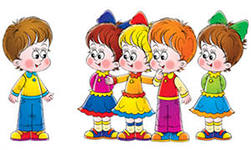 Все родители воспитывают детей, исходя из своего жизненного опыта,  понимания жизни. Каждый из нас мечтает о том, что он будет самым хорошим, самым умным и самым добрым в отношениях со своим ребёнком. И часто это получается. Но бывают моменты, когда поведение ребёнка ставит в тупик, раздражает; и мы делаем что-то такое, из-за чего бывает стыдно, неуютно, и начинаешь ругать себя и клятвенно обещать себе, что этого впредь не случится. Итак, какие же ошибки мы совершаем?


Ошибка первая - безразличие 
"Делай что хочешь, мне все равно" 
Мнение родителей: 
 Когда я был маленьким, со мной не сюсюкались. Ребенок сам должен научиться решать свои проблемы. И вообще, ребенка надо готовить к взрослой жизни, пусть он скорее станет самостоятельным.  
Мнение психологов: 
 Ребёнок, чувствуя ваше безразличие, немедленно начнет проверять, насколько оно "настоящее".  Проверка, возможно, будет заключаться в совершении проступков.  Ребенок ждет, последует ли за такой поступок критика или нет. Получается, что вы оба <бегаете по замкнутому кругу>.  Поэтому лучше вместо показного безразличия постараться наладить с ребенком дружеские отношения, даже если его поведение вас совершенно не устраивает. 
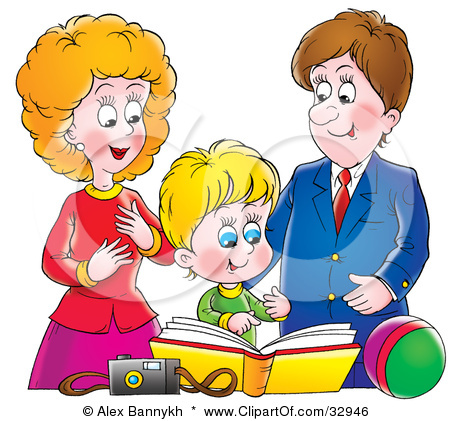 Ошибка вторая -слишком много строгости 
"Ты должен делать то, что я тебе сказала. Я мама, я в доме главная" 
Мнение родителей: 
Дети всегда должны слушаться родителей - это самый важный в воспитании принцип. Альтернативы  здесь не допустимы. Не важно, сколько ребенку лет, старшеклассник он или дошкольник. Детям нельзя давать поблажек, иначе они окончательно сядут нам на шею. 
Мнение психологов: 
Дети обязательно должны понимать, почему и зачем они что-то делают. Слишком строгое воспитание, основанное на принципах, которые не всегда понятны ребенку, напоминает дрессировку. Ребенок может беспрекословно исполнять все, когда вы рядом, и игнорировать  все запреты, когда вас рядом нет. Убеждение лучше строгости. В случае необходимости можно сказать так: "Ты сейчас делаешь так, как я говорю, а вечером мы спокойно все обсудим - почему и зачем". 

Ошибка третья - детей надо баловать 
"Пожалуй, я сделаю это сама. Моему малышу это пока не по силам" 
Мнение родителей: 
Мы готовы все сделать для нашего малыша, ведь дети всегда должны получать самое лучшее. Детство - так быстротечно, поэтому оно должно быть прекрасно. Так приятно угадывать и исполнять любое желание ребенка. 
Мнение психологов: 
Избалованным детям очень тяжело приходится в жизни. Излишняя опека и забота в дальнейшем  может привести к проблемам. Когда родители буквально предугадывают каждое движение, каждый вздох, от этого ребенок не чувствует себя счастливее. Скорее, наоборот - он ощущает себя совершенно беспомощным и одиноким. "Попробуй-ка сделать это сам, а если не получится, я тебе с удовольствием помогу", - вот один из вариантов мудрого отношения к дочери или сыну. 

Ошибка четвёртая- навязанная роль 
"Мой ребенок - мой лучший друг" 
Мнение родителей: 
Ребенок - главное в нашей жизни, он такой смышленый, с ним можно говорить обо всем. Он понимает нас, прямо как настоящий взрослый. 
Мнение психологов:
Взрослые проблемы не должны ложиться на плечи детей. Недопустимо втягивать их в конфликты, межличностные отношения взрослых людей. Дети устроены так, что им интересно всё. Конечно же, они будут выслушивать вас столько, сколько вы захотите. Скорее всего, они примут вашу сторону. Малыши  готовы погрузиться в сложный мир взрослых проблем, вместо того чтобы обсуждать свои интересы со сверстниками. Но при этом их собственные проблемы так и остаются нерешенными.

Ошибка пятая - денежная 
"Больше денег - лучше воспитание" 
Мнение родителей: 
У нас маленькая зарплата. Нет достаточных средств, чтобы позволить побаловать ребёнка.  
Если бы у нас было больше денег, мы дали ребёнку всё и сделали его более счастливым. 
Мнение психологов: 
Любовь не купить за деньги - звучит довольно банально, но это так. Часто бывает, что в семьях с невысоким достатком взрослые делают все, чтобы ребенок ни в чем не нуждался. Буквально вытягиваются в струночку, чтобы у их ребёнка было ничуть не хуже, чем у других. Но такие родители не должны чувствовать угрызения совести за то, что не могут исполнять все желания своего дитяти. На самом деле внимание, ласка, совместные игры и общение намного важнее содержимого  кошелька. И, если разобраться, совсем не деньги делают ребенка счастливым, а осознание того, что он для родителей САМЫЙ-САМЫЙ. 
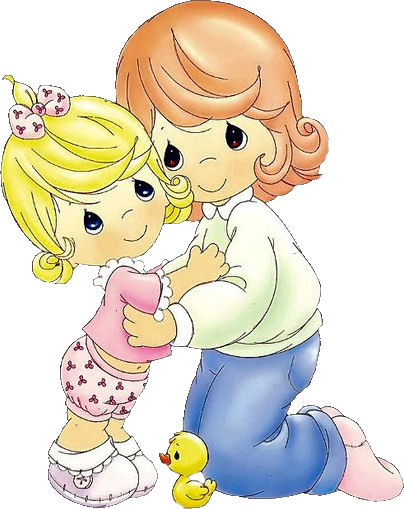 
Ошибка шестая- наполеоновские планы 
"Мой ребенок будет заниматься музыкой (теннисом, фигурным катанием). Он не должен упустить свой шанс" 
Мнение родителей: 
Многие взрослые мечтали в детстве заниматься балетом, учиться игре на пианино или играть в теннис, но у них не было такой возможности. И теперь главная цель пап и мам - дать детям самое лучшее образование. Не важно, если малышам этого не очень-то и хочется, пройдет время, и они оценят старания взрослых. 
Мнение психологов: 
К сожалению, дети не всегда оценивают усилия родителей. Родители сами провоцируют такое <неблагодарное> поведение детей. Ведь часто блестящее будущее, нарисованное взрослыми в своем воображении, всего лишь амбиции мамы или папы, но никак не истинное желание ребёнка.  Пока малыш еще маленький, он слушается взрослых. Взрослея,  желает вырваться из <крепких объятий> родительской любви, начинает выражать протест доступными ему способами - это может быть и прием наркотиков, и просто увлечение тяжелым роком в ночные часы. Возникает ситуация непонимания, отчуждения, обиды со стороны взрослых. Поэтому, прежде чем решить что-то за ребёнка, прислушайтесь к его интересам. Понаблюдайте за его поведением и настроением, постарайтесь понять: нравится ли ему то, чем он занимается. Не превращайте жизнь ребёнка в удовлетворение собственных амбиций. 

Ошибка седьмая - слишком мало ласки 
"Поцелуи, объятия и прочие нежности не так уж и важны для ребенка" 
Мнение родителей: 
Многие взрослые считают, что ласки (поцелуи с мамой, объятия с папой) в детском возрасте могут привести в дальнейшем к проблемам в сексуальной ориентации. Короче, никаких объятий и поцелуев. Есть более нужные и серьезные вещи. 
Мнение психологов: 
Дети любого возраста стремятся к ласке, она помогает им ощущать себя любимыми и придает уверенности в своих силах.  Есть мнение, что за весь день ребёнок должен получить не менее 10 прикосновений (поглаживание по голове, объятие, поцелуи) для хорошего самочувствия и хорошего настроения. В противном случае ребёнок может испытывать эмоциональный голод и думать. Что его не любят.

Ошибка восьмая - ваше настроение 
"Можно или нет? Это зависит от настроения" 
Мнение родителей: 
Неприятности на работе, плохие отношения в семье, <так себе настроение>. Как часто взрослые "выпускают пар" на ребенка! Многие уверены, что в этом нет ничего страшного. Достаточно потом сделать вид, что ничего не произошло или купить давно обещанную игрушку, и все будет в порядке. 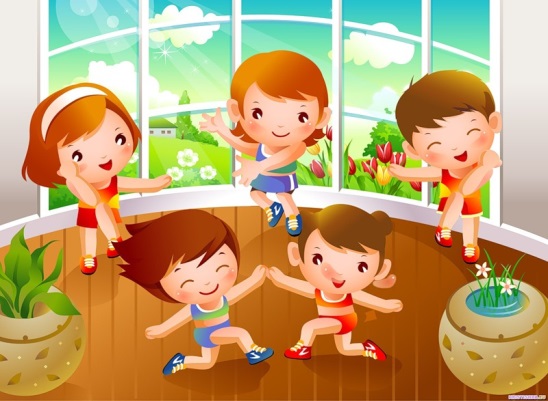 
Мнение психологов: 
Родители должны показывать малышу, что их радуют его хорошие поступки и расстраивают плохие. Это создает у детей сознание в непоколебимости жизненных ценностей. Когда взрослые в угоду своему эгоизму и настроению сегодня разрешают что-то, а завтра это же запрещают, ребенок может понять только одно: все равно, что я делаю, главное, какое у мамы настроение. Однако, если вы чувствуете, что себя не переделать, лучше заранее договориться с ребенком: "Итак, когда у меня хорошее настроение, тебе будет позволено делать все, что ты захочешь. А если плохое, - постарайся быть ко мне снисходительным". 

Ошибка девятая - слишком мало времени для воспитания ребенка 
"К сожалению, у меня совсем нет времени для тебя" 
Мнение родителей: 
Многие взрослые очень загружены на работе, но каждую свою свободную минутку стараются проводить с детьми: они отводят их в сад и в школу, готовят для них, стирают, покупают все, что им нужно. Дети должны сами понимать, что у родителей просто нет времени поиграть и почитать с ними. 
Мнение психологов: 
Взрослые часто забывают простую истину - если уж родили ребенка, надо и время для него найти. Малыш, который постоянно слышит, что у взрослых нет на него времени, будет искать среди чужих людей родственные души. Даже если ваш день расписан по минутам, найдите вечером полчаса (в этом вопросе качество важнее количества) посидеть у кроватки малыша, поговорите с ним, расскажите сказку или почитайте книжку. Крохе это необходимо. Все родители воспитывают детей, исходя из своего жизненного опыта,  понимания жизни. Каждый из нас мечтает о том, что он будет самым хорошим, самым умным и самым добрым в отношениях со своим ребёнком. И часто это получается. Но бывают моменты, когда поведение ребёнка ставит в тупик, раздражает; и мы делаем что-то такое, из-за чего бывает стыдно, неуютно, и начинаешь ругать себя и клятвенно обещать себе, что этого впредь не случится. Итак, какие же ошибки мы совершаем?


Ошибка первая - безразличие 
"Делай что хочешь, мне все равно" 
Мнение родителей: 
 Когда я был маленьким, со мной не сюсюкались. Ребенок сам должен научиться решать свои проблемы. И вообще, ребенка надо готовить к взрослой жизни, пусть он скорее станет самостоятельным.  
Мнение психологов: 
 Ребёнок, чувствуя ваше безразличие, немедленно начнет проверять, насколько оно "настоящее".  Проверка, возможно, будет заключаться в совершении проступков.  Ребенок ждет, последует ли за такой поступок критика или нет. Получается, что вы оба <бегаете по замкнутому кругу>.  Поэтому лучше вместо показного безразличия постараться наладить с ребенком дружеские отношения, даже если его поведение вас совершенно не устраивает. 
Ошибка вторая -слишком много строгости 
"Ты должен делать то, что я тебе сказала. Я мама, я в доме главная" 
Мнение родителей: 
Дети всегда должны слушаться родителей - это самый важный в воспитании принцип. Альтернативы  здесь не допустимы. Не важно, сколько ребенку лет, старшеклассник он или дошкольник. Детям нельзя давать поблажек, иначе они окончательно сядут нам на шею. 
Мнение психологов: 
Дети обязательно должны понимать, почему и зачем они что-то делают. Слишком строгое воспитание, основанное на принципах, которые не всегда понятны ребенку, напоминает дрессировку. Ребенок может беспрекословно исполнять все, когда вы рядом, и игнорировать  все запреты, когда вас рядом нет. Убеждение лучше строгости. В случае необходимости можно сказать так: "Ты сейчас делаешь так, как я говорю, а вечером мы спокойно все обсудим - почему и зачем". 

Ошибка третья - детей надо баловать 
"Пожалуй, я сделаю это сама. Моему малышу это пока не по силам" 
Мнение родителей: 
Мы готовы все сделать для нашего малыша, ведь дети всегда должны получать самое лучшее. Детство - так быстротечно, поэтому оно должно быть прекрасно. Так приятно угадывать и исполнять любое желание ребенка. 
Мнение психологов: 
Избалованным детям очень тяжело приходится в жизни. Излишняя опека и забота в дальнейшем  может привести к проблемам. Когда родители буквально предугадывают каждое движение, каждый вздох, от этого ребенок не чувствует себя счастливее. Скорее, наоборот - он ощущает себя совершенно беспомощным и одиноким. "Попробуй-ка сделать это сам, а если не получится, я тебе с удовольствием помогу", - вот один из вариантов мудрого отношения к дочери или сыну. 

Ошибка четвёртая- навязанная роль 
"Мой ребенок - мой лучший друг" 
Мнение родителей: 
Ребенок - главное в нашей жизни, он такой смышленый, с ним можно говорить обо всем. Он понимает нас, прямо как настоящий взрослый. 
Мнение психологов:
Взрослые проблемы не должны ложиться на плечи детей. Недопустимо втягивать их в конфликты, межличностные отношения взрослых людей. Дети устроены так, что им интересно всё. Конечно же, они будут выслушивать вас столько, сколько вы захотите. Скорее всего, они примут вашу сторону. Малыши  готовы погрузиться в сложный мир взрослых проблем, вместо того чтобы обсуждать свои интересы со сверстниками. Но при этом их собственные проблемы так и остаются нерешенными.

Ошибка пятая - денежная 
"Больше денег - лучше воспитание" 
Мнение родителей: 
У нас маленькая зарплата. Нет достаточных средств, чтобы позволить побаловать ребёнка.  
Если бы у нас было больше денег, мы дали ребёнку всё и сделали его более счастливым. 
Мнение психологов: 
Любовь не купить за деньги - звучит довольно банально, но это так. Часто бывает, что в семьях с невысоким достатком взрослые делают все, чтобы ребенок ни в чем не нуждался. Буквально вытягиваются в струночку, чтобы у их ребёнка было ничуть не хуже, чем у других. Но такие родители не должны чувствовать угрызения совести за то, что не могут исполнять все желания своего дитяти. На самом деле внимание, ласка, совместные игры и общение намного важнее содержимого  кошелька. И, если разобраться, совсем не деньги делают ребенка счастливым, а осознание того, что он для родителей САМЫЙ-САМЫЙ. 

Ошибка шестая- наполеоновские планы 
"Мой ребенок будет заниматься музыкой (теннисом, фигурным катанием). Он не должен упустить свой шанс" 
Мнение родителей: 
Многие взрослые мечтали в детстве заниматься балетом, учиться игре на пианино или играть в теннис, но у них не было такой возможности. И теперь главная цель пап и мам - дать детям самое лучшее образование. Не важно, если малышам этого не очень-то и хочется, пройдет время, и они оценят старания взрослых. 
Мнение психологов: 
К сожалению, дети не всегда оценивают усилия родителей. Родители сами провоцируют такое <неблагодарное> поведение детей. Ведь часто блестящее будущее, нарисованное взрослыми в своем воображении, всего лишь амбиции мамы или папы, но никак не истинное желание ребёнка.  Пока малыш еще маленький, он слушается взрослых. Взрослея,  желает вырваться из <крепких объятий> родительской любви, начинает выражать протест доступными ему способами - это может быть и прием наркотиков, и просто увлечение тяжелым роком в ночные часы. Возникает ситуация непонимания, отчуждения, обиды со стороны взрослых. Поэтому, прежде чем решить что-то за ребёнка, прислушайтесь к его интересам. Понаблюдайте за его поведением и настроением, постарайтесь понять: нравится ли ему то, чем он занимается. Не превращайте жизнь ребёнка в удовлетворение собственных амбиций. 

Ошибка седьмая - слишком мало ласки 
"Поцелуи, объятия и прочие нежности не так уж и важны для ребенка" 
Мнение родителей: 
Многие взрослые считают, что ласки (поцелуи с мамой, объятия с папой) в детском возрасте могут привести в дальнейшем к проблемам в сексуальной ориентации. Короче, никаких объятий и поцелуев. Есть более нужные и серьезные вещи. 
Мнение психологов: 
Дети любого возраста стремятся к ласке, она помогает им ощущать себя любимыми и придает уверенности в своих силах.  Есть мнение, что за весь день ребёнок должен получить не менее 10 прикосновений (поглаживание по голове, объятие, поцелуи) для хорошего самочувствия и хорошего настроения. В противном случае ребёнок может испытывать эмоциональный голод и думать. Что его не любят.

Ошибка восьмая - ваше настроение 
"Можно или нет? Это зависит от настроения" 
Мнение родителей: 
Неприятности на работе, плохие отношения в семье, <так себе настроение>. Как часто взрослые "выпускают пар" на ребенка! Многие уверены, что в этом нет ничего страшного. Достаточно потом сделать вид, что ничего не произошло или купить давно обещанную игрушку, и все будет в порядке. 
Мнение психологов: 
Родители должны показывать малышу, что их радуют его хорошие поступки и расстраивают плохие. Это создает у детей сознание в непоколебимости жизненных ценностей. Когда взрослые в угоду своему эгоизму и настроению сегодня разрешают что-то, а завтра это же запрещают, ребенок может понять только одно: все равно, что я делаю, главное, какое у мамы настроение. Однако, если вы чувствуете, что себя не переделать, лучше заранее договориться с ребенком: "Итак, когда у меня хорошее настроение, тебе будет позволено делать все, что ты захочешь. А если плохое, - постарайся быть ко мне снисходительным". 

Ошибка девятая - слишком мало времени для воспитания ребенка 
"К сожалению, у меня совсем нет времени для тебя" 
Мнение родителей: 
Многие взрослые очень загружены на работе, но каждую свою свободную минутку стараются проводить с детьми: они отводят их в сад и в школу, готовят для них, стирают, покупают все, что им нужно. Дети должны сами понимать, что у родителей просто нет времени поиграть и почитать с ними. 
Мнение психологов: 
Взрослые часто забывают простую истину - если уж родили ребенка, надо и время для него найти. Малыш, который постоянно слышит, что у взрослых нет на него времени, будет искать среди чужих людей родственные души. Даже если ваш день расписан по минутам, найдите вечером полчаса (в этом вопросе качество важнее количества) посидеть у кроватки малыша, поговорите с ним, расскажите сказку или почитайте книжку. Крохе это необходимо. 